PROGRAMA ANUAL DE TRABAJO DE LA COMISIÓN CALLES Y CALZADAS DEL MUNICIPIO  DE EL SALTO, JALISCO2021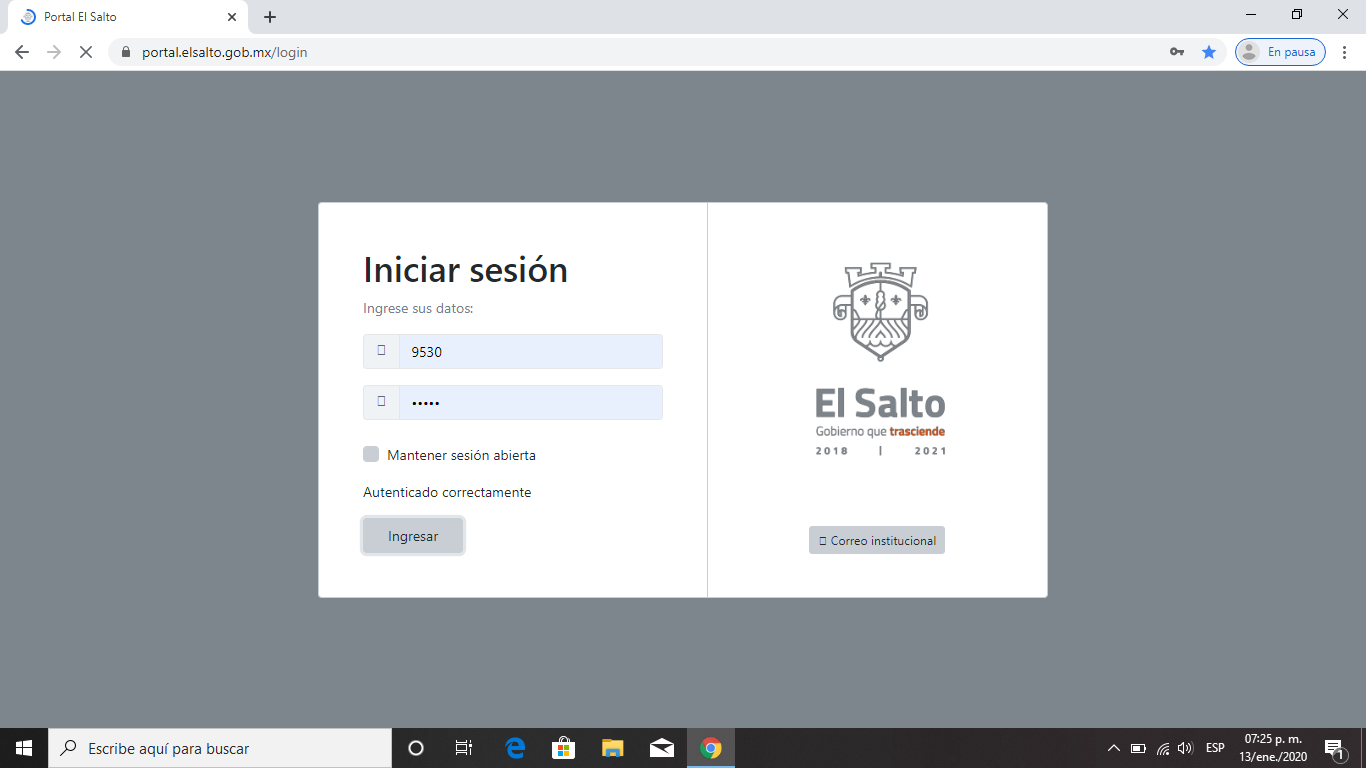 CONTENIDOINTEGRANTES DE LA COMISIÓNPRESENTACIÓN FUNDAMENTO LEGALOBJETIVOS GENERALES OBJETIVOS ESPECÍFICOS CRONOGRAMA DE ACTIVIDADES INTEGRANTES DE LA COMISIÓNCesar López HernándezPresidente de Ia ComisiónMinerva Franco SalazarVocalGabriela Guadalupe Torres OlideVocalBlanca Estela Rangel DávilaVocalJoel González DíazVocalPRESENTACIÓN La Comisión Edilicia de calles y calzadas conforme a sus atribuciones conferidas Reglamento General del Municipio de El salto, Jalisco, presenta el plan de Trabajo Anual, en el cual se busca mejorar las condiciones en las que se encuentran las vialidades del municipio.En dicho plan buscamos priorizar los temas tales como: Vías de acceso en buenasCondiciones, paradas de camión seguras y nomenclatura de calles en el municipio.En esta comisión tenemos principal tarea el atender las peticiones ciudadanas, en cuanto a competencia de Ia comisión se refiera, pues sabemos que coadyuvando esfuerzos ciudadanos y ayuntamiento lograremos el bienestar de los habitantes del municipio.FUNDAMENTO LEGALIV. Ley de Transparencia y Acceso a la Información pública del Estado de Jalisco y susMunicipios. Artículo 15 fracción Vll.V. Reglamento de Transparencia y Acceso a la Información pública del H.Ayuntamiento de El Salto, Jalisco.VL. Reglamento General del Municipio de EI salto, Jalisco Artículo 52 fracción V,Articulo 67.-Además de las obligaciones, facultades y atribuciones señaladas en legislación y normatividad aplicable, a los Regidores les compete:1.-Vigilar y comprobar que el propio Ayuntamiento, las autoridades, los funcionarios y servidores públicos municipales, así como la administración pública municipal, concesionarios, contratistas, proveedores y los particulares que realicen actividades en el Municipio, cumplan cabalmente con las disposiciones que se determinan en la Constitución Federal, la Constitución Local, las leyes, los ordenamientos municipales, en los planes y programas establecidos, y en su caso, proponer al Ayuntamiento los acuerdos y acciones al respectoII.-presentar durante el periodo constitucional, de manera directa o a través de IasComisiones que presidan por Io menos tres iniciativas de creación, reforma, modificación o adición a la normatividad municipal, Io equivalente a una por afio y lll. Las demás que establezcan la constitución Política de los Estados Unidos Mexicanos, Ia particular del Estado de Jalisco, La Ley del Gobierno y la Administración Pública Municipal del Estado de Jalisco, las demás leyes y ordenamientos aplicables.Ill.-Las demás que establezcan Ia Constitución Política de los Estados unidos Mexicanos, Ia particular del Estado de Jalisco, La Ley del Gobierno y la Administración Pública Municipal del Estado de Jalisco, las demás leyes y ordenamientos aplicables.OBJETIVOS GENERALES · Que el municipio de EI salto cuente con vialidades dignas y en buenas condiciones,con nomenclatura en Ia totalidad de sus calles, contando con paradas y crucerosseguros, esto en beneficio de los ciudadanos Sáltenses.OBJETIVOS ESPECÍFICOS· Promover las acciones necesarias que contribuyan al mejoramiento de lasVialidades en el municipio, principalmente las vías de acceso a centros educativos,servicios médicos, centros culturales y de convivencia, así como templos yCongregaciones religiosos. . Vigilar que dentro del Municipio se tomen las medidas necesarias por lasAutoridades Municipales, Estatales y Federales, para evitar riesgos en paradas deCamión y cruces de afluencia de personas, propiciando de esta forma paradas ycruces seguros.* proponer iniciativas de mejoramiento constante en las vialidades del municipio,proponiendo obras que beneficien a los ciudadanos sáltenses.VI.CRONOGRAMA DE ACTIVIDADES 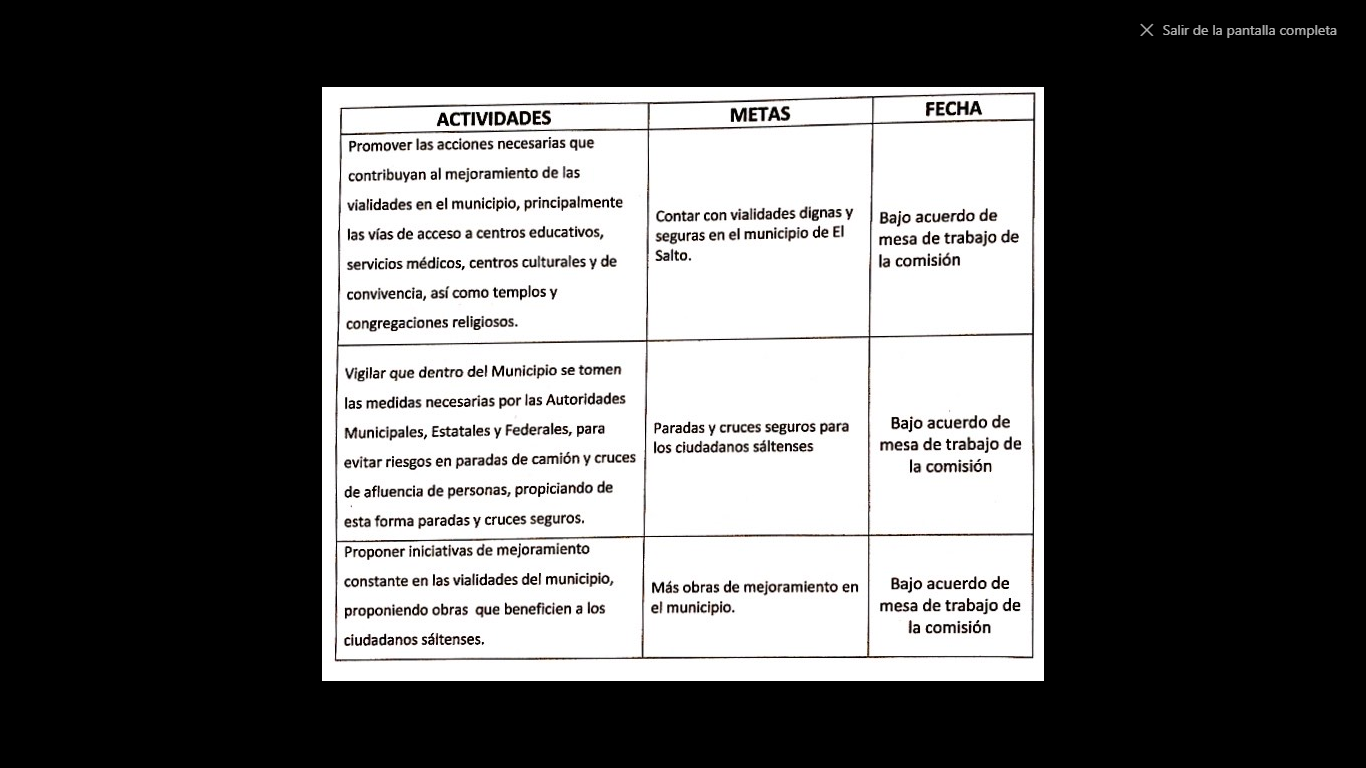 Nota: al trabajo de esta comisión habremos de añadir Ios asuntos que el pleno delAyuntamiento decida turnar su estudio, análisis, dictaminarían, variable que no es posible determinar para efectos de programación.Cesar López HernándezPresidente de Ia Comisión